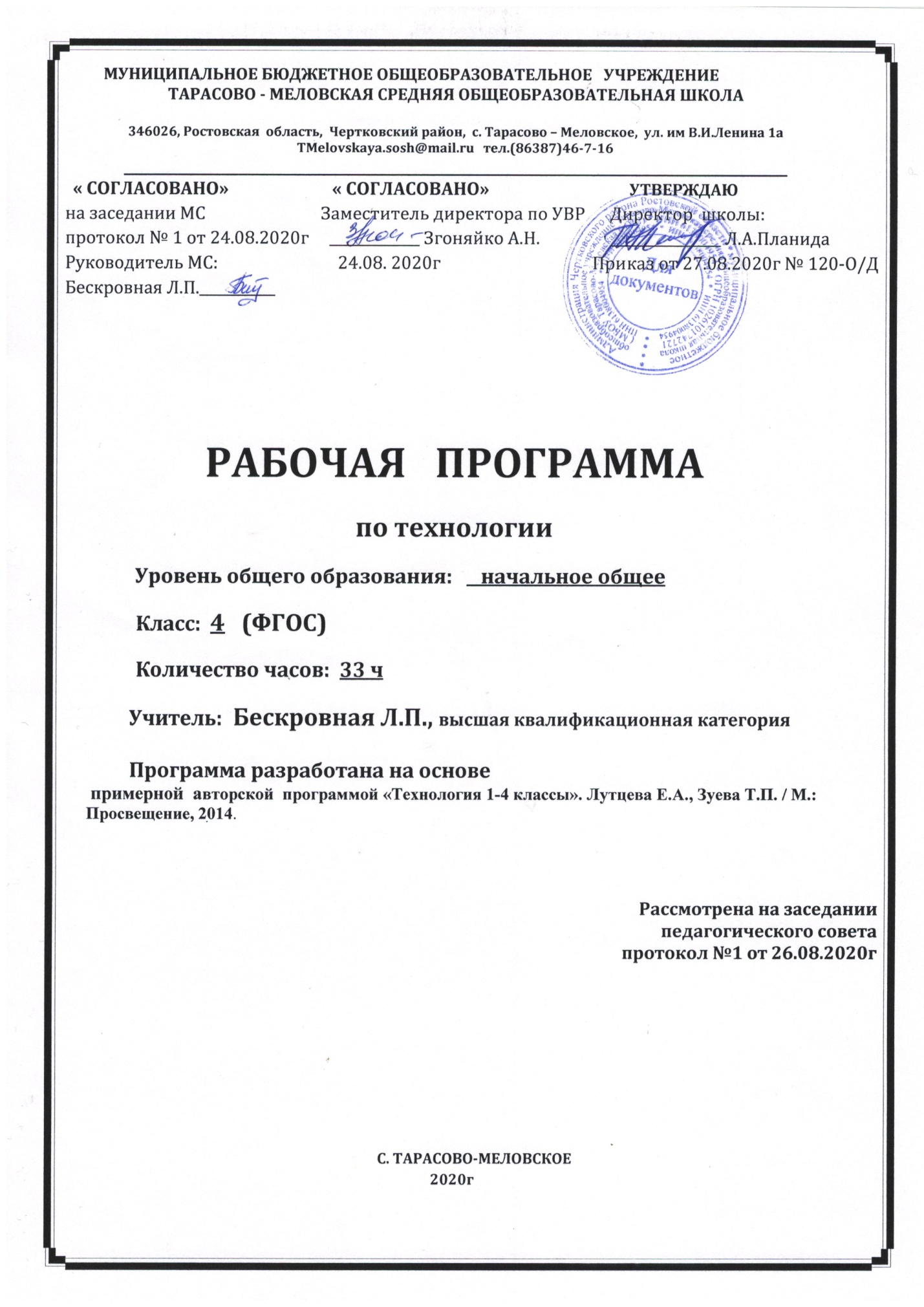 РАЗДЕЛ 1. Пояснительная запискаДанная рабочая программа составлена  в соответствие  с:требованиями ФГОС начального общего образования ,утвержден приказом Министерства образования и науки РФ от 06.10.2009г. №373 с изменениями от 31.12. 2015 №1576примерной  авторской  программой «Технология 1-4 классы». Лутцева Е.А., Зуева Т.П. / М.: Просвещение, 2014.основной образовательной программой  начального общего образования МБОУ Тарасово – Меловской СОШ  (Приказ от 27.08.2020г  № 120 ).календарным учебным графиком МБОУ Тарасово – Меловской СОШ  на 2020-2021 учебный год (Приказ от 27.08.2020г  № 120 ).учебным планом МБОУ Тарасово – Меловской СОШ  на 2020-2021 учебный год (Приказ   от 27.08.2020г №120);приказом Минобрнауки России от 31.03.2014 № 253 «Об утверждении федерального перечня учебников, рекомендуемых к использованию при реализации имеющих государственную аккредитацию образовательных программ начального общего, основного общего, среднего общего образования»положением о рабочей программе, утвержденным приказом  от 29.08.2017 №130 по МБОУ  Тарасово – Меловской СОШ;На основании:Статья 12. Образовательные программы Федерального закона об образованииУтвержден 29 декабря 2012 года N 273-ФЗСтатья 28.  Компетенция , права ,обязанности  и ответственность образовательного учреждения Федерального закона об образованииУтвержден 29 декабря 2012 года N 273-ФЗп. 4.4 Устава школы( Постановление Администрации Чертковского района Ростовской области от 14.09.2015 № 724 )          Цель изучения предмета«Технология» – развитие социально-значимых личностных качеств (потребность познавать и исследовать неизвестное, активность, инициативность, самостоятельность, самоуважение и самооценка), приобретение первоначального опыта практической преобразовательной и творческой деятельности в процессе формирования элементарных конструкторско-технологических знаний и умений и проектной деятельности, расширение и обогащение личного жизненно-практического опыта, представлений о профессиональной деятельности человека.Изучение технологии в начальной школе направлено на решение следующих задач:          Задачи:- стимулирование и развитие любознательности, интереса к технике, потребности познавать культурные традиции своего региона, России и др.государств.- формирование целостной картины мира материальной и духовной культуры как продукта творческой предметно-преобразующей деятельности человека;- формирование мотивации успеха и достижений, творческой самореализации на основе организации предметно-преобразующей деятельности;- формирование первоначальных конструкторско-технологических знаний и умений;- развитие знаково-символического и пространственного мышления, творческого и репродуктивного воображения, конструкторско-технологического мышления (на основе решения задач по моделированию и отображению объекта и процесса его преобразования в форме моделей: рисунков, планов, схем, чертежей); творческого мышления (на основе решения художественных и конструкторско-технологических задач);- развитие регулятивной структуры деятельности, включающей целеполагание, планирование (умение составлять план действий и применять его для решения практических задач), прогнозирование (предвосхищение будущего результата при различных условиях выполнения действия), контроль, коррекцию и оценку;- формирование внутреннего плана деятельности на основе поэтапной отработки предметно-преобразовательных действий;- развитие планирующей и регулирующей функции речи;- развитие коммуникативной компетентности младших школьников на основе организации совместной продуктивной деятельности;- развитие эстетических представлений и критериев на основе художественно-конструкторской деятельности;- ознакомление с миром профессий и их социальным значением, историей возникновения и развития;- овладение первоначальными умениями передачи, поиска, преобразования, хранения информации, использования компьютера; поиск (проверка) необходимой информации в словарях, каталоге библиотеки.                          Учебно- методические обеспечение учебного процесса 1. УчебникиЛутцева Е.А. Зуева Т. П. Технология 4 класс - М., Просвещение.2020г2. Рабочие тетрадиЛутцева Е.А. Зуева Т. П. Технология 4 класс-- М., Просвещение.2019г                                        Место учебного предмета      В федеральном базисном учебном плане  на учебный предмет «Технология» в 4 классе     отводится __1_ часв неделю. Календарный учебный график МБОУ Тарасово - Меловской СОШ  на 2020-2021 учебный год предусматривает 35 учебных недель в 4 классе. В соответствии с ФГОС и учебным планом школы на 2020-2021 уч. год  для начального общего образования  на учебный предмет   «Технология»  в__4_ классе отводится  _1_ час в неделю, т.е._35 часов  в год. Данная рабочая программа  является гибкой и позволяет в ходе реализации вносить изменения в соответствии со сложившейся ситуацией: - дополнительные дни отдыха, связанные с государственными праздниками (календарный учебный график приказ №120 от 27.08.2020г);- прохождение курсов повышения квалификации ( на основании приказа РОО);                                                                                                         -отмена  учебных занятий по погодным условиям ( на основании приказа РОО);                                                                                                                                          - по болезни учителя;                                                                                                                                            - в условиях карантина на дистанционном обучении;и другими                                                                                                                                                                                                Так как  3.05; 10.05 являются официальными  праздничными нерабочими днями в РФ, то рабочая программа, рассчитана  на 33 часа, будет выполнена и освоена обучающимися в полном объёме.                    РАЗДЕЛ 2. Планируемые результатыЛичностныеУчащийся будет уметь:• оценивать поступки, явления, события с точки зрения собственных ощущений, соотносить их с общепринятыми нормами и ценностями;• описывать свои чувства и ощущения от наблюдаемых явлений, событий, изделий декоративно-прикладного характера, уважительно относиться к результатам труда мастеров;• принимать другие мнения и высказывания, уважительно относиться к ним;• опираясь на освоенные изобразительные и конструкторско-технологические знания и умения, делать выбор способов реализации предложенного учителем или собственного замысла;• понимать необходимость бережного отношения к результатам труда людей; уважать людей различного труда.МетапредметныеРегулятивные УУДУчащийся будет уметь:• самостоятельно формулировать цель урока после предварительного обсуждения;• анализировать предложенное задание, отделять известное от неизвестного;• выявлять и формулировать учебную проблему;• выполнять пробные поисковые действия (упражнения), отбирать оптимальное решение проблемы (задачи);• предлагать конструкторско-технологические решения и способы выполнения отдельных этапов изготовления изделий из числа освоенных;• самостоятельно отбирать наиболее подходящие для выполнения задания материалы и инструменты;• выполнять задание по коллективно составленному плану, сверять свои действия с ним;• осуществлять текущий и итоговый контроль выполненной работы, уметь проверять модели в действии, вносить необходимые конструктивные доработки.Познавательные УУДУчащийся будет уметь:• искать и отбирать необходимую информацию для решения учебной задачи в учебнике, энциклопедиях, справочниках, Интернете;• приобретать новые знания в процессе наблюдений, рассуждений и обсуждений заданий, образцов и материалов учебника, выполнения пробных поисковых упражнений;• перерабатывать полученную информацию: сравнивать и классифицировать факты и явления; определять причинно-следственные связи изучаемых явлений (событий),проводить аналогии, использовать полученную информацию для выполнения предлагаемых и жизненных задач;• делать выводы на основе обобщения полученных знаний и освоенных умений.Коммуникативные УУДУчащийся будет уметь:• формулировать свои мысли с учётом учебных и жизненных речевых ситуаций;• высказывать свою точку зрения и пытаться её обосновать и аргументировать;• слушать других, уважительно относиться к позиции другого, пытаться договариваться;• сотрудничать, выполняя различные роли в группе, в совместном решении проблемы (задачи).Предметные1. Общекультурные и общетрудовые компетенции. Основы культуры труда. Самообслуживание.Учащийся будет иметь общее представление:• о творчестве и творческих профессиях, о мировых достижениях в области техники и искусства (в рамках изученного), о наиболее значимых окружающих производствах;• об основных правилах дизайна и их учёте при конструировании изделий (единство формы, функции и декора; стилевая гармония);• о правилах безопасного пользования бытовыми приборами.Учащийся будет уметь:• организовывать и выполнять свою художественно-практическую деятельность в соответствии с собственным замыслом;• использовать знания и умения, приобретённые в ходе изучения технологии, изобразительного искусства и других учебных предметов в собственной творческой деятельности;• защищать природу и материальное окружение и бережно относиться к ним;• безопасно пользоваться бытовыми приборами (розетками, электрочайниками, компьютером);• выполнять простой ремонт одежды (пришивать пуговицы, зашивать разрывы по шву).2. Технология ручной обработки материалов. Основы художественно-практической деятельности.Учащийся будет знать:• названия и свойства наиболее распространённых искусственных и синтетических материалов (бумага, металлы, ткани);• последовательность чтения и выполнения разметки развёрток с помощью чертёжных инструментов;• линии чертежа (осевая и центровая);• правила безопасной работы канцелярским ножом;• косую строчку, её варианты, назначение;• несколько названий видов информационных технологий и соответствующих способов передачи информации (из реального окружения учащихся).Учащийся будет иметь представление о:• дизайне, его месте и роли в современной проектной деятельности;• основных условиях дизайна — единстве пользы, удобства и красоты;• композиции декоративно-прикладного характера на плоскости и в объёме;• традициях канонов декоративно-прикладного искусства в изделиях;• стилизации природных форм в технике, архитектуре и др.;• художественных техниках (в рамках изученного).Учащийся будет уметь самостоятельно:• читать простейший чертёж (эскиз) плоских и объёмных изделий (развёрток);• выполнять разметку развёрток с помощью чертёжных инструментов;• подбирать и обосновывать наиболее рациональные технологические приёмы изготовления изделий;• выполнять рицовку; • оформлять изделия и соединять детали петельной строчкой и её вариантами;• находить и использовать дополнительную информацию из различных источников (в том числе из Интернета).3. Конструирование и моделирование.Учащийся будет знать:• простейшие способы достижения прочности конструкций.Учащийся будет уметь:• конструировать и моделировать изделия из разных материалов по заданным декоративно-художественным условиям;• изменять конструкцию изделия по заданным условиям;• выбирать способ соединения и соединительного материала в зависимости от требований конструкции.4. Практика работы на компьютере.Учащийся будет иметь представление о:• использовании компьютеров в различных сферах жизни и деятельности человека.Учащийся будет знать:• названия и основное назначение частей компьютера (с которыми работали на уроках).Учащийся научится с помощью учителя:• создавать небольшие тексты и печатные публикации с использованием изображений на экране компьютера;• оформлять текст (выбор шрифта, размера, цвета шрифта, выравнивание абзаца);• работать с доступной информацией;• работать в программах Word, PowerPoint.                          РАЗДЕЛ 3. Содержание учебного предмета    	Информационная мастерская (4 часов)Вспомним и обсудим! Информация. Интернет. Создание текста на компьютере. Создание презентаций. Программа РowerPoint. Проверим себя.	Проект «Дружный класс» (3 часа)Презентация класса. Эмблема класса. Папка «Мои достижения».Проверим себяСтудия «Реклама» (4часа)Реклама и маркетинг. Упаковка для мелочей. Коробка для подарка. Упаковка для сюрприза. Проверим себя.Студия «Декор интерьера» (5часов)Интерьеры разных времён. Художественная техника «декупаж» Плетённые салфетки. Цветы из креповой бумаги. Сувениры на проволочных кольцах. Изделия из полимеров. Проверим себя.Новогодняя студия (3 часа)Новогодние традиции. Игрушки из зубочисток. Игрушки из трубочек для коктейля. Проверим себя.Студия «Мода» (7часов) История одежды и текстильных материалов. Исторический костюм. Одежда народов России. Синтетические ткани. Твоя школьная форма. Объёмные рамки. Аксессуары одежды. Вышивка лентами. Проверим себя. Студия «Подарки» (3 часа)День защитника Отечества. Плетёная открытка. Весенние цветы.  Проверим себя.	Студия «Игрушки» (4 часа)История игрушек.  Игрушка – попрыгушка. Качающиеся игрушки. Подвижная игрушка «Щелкунчик» Игрушка с рычажным механизмом. Подготовка портфолио.                                   РАЗДЕЛ 4. Тематическое планированиеРаздел 5.     КАЛЕНДАРНО-ТЕМАТИЧЕСКОЕ ПЛАНИРОВАНИЕ         Раздел 6.   Система оценки достижения планируемых результатов                           по технологии  4 классОценка деятельности учащихся осуществляется в конце каждого урока. Работы оцениваются по следующим критериям:• качество выполнения изучаемых на уроке приемов и операций и работы в целом;• степень самостоятельности в выполнении работы;• уровень творческой деятельности (репродуктивный, частично продуктивный, продуктивный), найденные продуктивные технические и технологические решения.Предпочтение следует отдавать качественной оценке деятельности каждого ребенка на уроке: его творческим находкам в процессе наблюдений, размышлений и самореализации.Нормы оценок выполнения обучаемыми практических работХарактеристика цифровой оценки (отметки)Оценка «5» ставится, если ученик выполнил работу в полном объеме с соблюдением необходимой последовательности, проявил организационно-трудовые умения (поддерживал чистоту рабочего места и порядок на столе, экономно расходовал материалы, работа аккуратная);изделие изготовлено с учетом установленных требований; - полностью соблюдались правила техники безопасности.Оценка «4» ставится, если работа выполнена не совсем аккуратно, измерения не достаточно точные, на рабочем месте нет должного порядка; изделие изготовлено с незначительными отклонениями; полностью соблюдались правила техники безопасности.Оценка «3» ставится, если работа выполнена правильно только наполовину, ученик неопрятно, неэкономно расходовал материал, не уложился в отведенное время, изделие изготовлено с нарушением отдельных требований; не полностью соблюдались правила техники безопасности.Оценка «2» ставится, если имеют место существенные недостатки в планировании труда и организации рабочего места; неправильно выполнялись многие приемы труда; самостоятельность в работе почти отсутствовала; изделие изготовлено со значительными нарушениями требований; не соблюдались многие правила техники безопасности.Примерный характер оценок предполагает, что при их использовании следует учитывать цели контроля успеваемости, индивидуальные особенности школьников, содержание и характер труда.Нормы оценок теоретических знанийПри устном ответе обучаемый должен использовать «технический язык», правильно применять и произносить термины.Оценка «5» ставится, если обучаемый:- полностью усвоил учебный материал;- умеет изложить его своими словами;- самостоятельно подтверждает ответ конкретными примерами;- правильно и обстоятельно отвечает на дополнительные вопросы учителя.Оценка «4» ставится, если обучаемый:- в основном усвоил учебный материал;- допускает незначительные ошибки при его изложении своими словами;- подтверждает ответ конкретными примерами;- правильно отвечает на дополнительные вопросы учителя.Оценка «3» ставится, если обучаемый:- не усвоил существенную часть учебного материала;- допускает значительные ошибки при его изложении своими словами;- затрудняется подтвердить ответ конкретными примерами;- слабо отвечает на дополнительные вопросы.Оценка «2» ставится, если обучаемый:- почти не усвоил учебный материал;- не может изложить его своими словами;- не может подтвердить ответ конкретными примерами;РазделКол-во часЭлементы содержанияОсновные виды учебной деятельностиСистема оценкиИнформационный центр4чВспомним и обсудим! Информация. Интернет. Создание текста на компьютере. Создание презентаций. Программа РowerPoint. Проверим себя.Наблюдают и сравнивают художественно-конструкторские особенности различных изделий, делают выводы; - организовывают свою деятельность: готовят рабочее место, соблюдать правила безопасного рационального труда, Самостоятельно: - выполняют правила безопасного пользования компьютером; С помощью учителя: - исследуют  возможности и осваивают приёмы работы с Интернетом для поиска необходимой учебно-познавательной информации; - обсуждают и рассуждают с опорой на вопросы учебника и учителя, делают  выводы о наблюдаемых явлениях; - осваивают способы создания и обработки текстов, тематических таблиц в компьютере, создания простейших презентаций в программе PowerPoint; Проектная работа«Дружный класс»3чПрезентация класса. Эмблема класса. Папка «Мои достижения».Самостоятельно: -анализируют предложенные задания, конструктивные особенности и технологии изготовления изделий; - наблюдают и сравнивают дизайн предложенных образцов страниц, делают выводы о наблюдаемых явлениях; - выполняют правила безопасного пользования компьютером; - выполнять практическую работу с опорой на рисунки, схемы, проверять изделия в действии..С помощью учителя: - планируют предстоящую практическую деятельность в соответствии с её целью, задачами, особенностями выполняемого задания; Проектная работаСтудия «Реклама»4чРеклама и маркетинг. Упаковка для мелочей. Коробка для подарка. Упаковка для сюрприза.  Самостоятельно: - используют полученные знания и умения о развёртках, чертежах, чертежных инструментах для выполнения практических работ; - анализируют предложенные задания, конструктивные особенности и технологии изготовления папок, коробок-упаковок; - планируют предстоящую практическую деятельность в соответствии с ее целью, задачами, особенностями выполняемого задания; - выполняют практическую работу с опорой на чертежи, рисунки, схемы, проверяют изделия в действии, корректировать конструкцию и технологию изготовления;  С помощью учителя: -наблюдать и сравнивать особенности рекламных продуктов, конструкций коробок, способов изготовления объёмных упаковок; Проектная работаСтудия «Декор интерьера»5чИнтерьеры разных времён. Художественная техника «декупаж» Плетённые салфетки. Цветы из креповой бумаги. Сувениры на проволочных кольцах. Изделия из полимеров. Самостоятельно: - организовывают свою деятельность: готовят рабочее место, соблюдают правила безопасного рационального труда; -анализируют предложенные задания, конструктивные особенности и технологии изготовления изделий; _ планируют  предстоящую практическую деятельность в соответствии с её целью, задачами, особенностями выполняемого задания; _ выполняют практическую работу с опорой на рисунки, схемы, проверяют изделия вдействий, корректируют конструкцию и технологию изготовления; С помощью учителя: - наблюдают и сравнивают интерьеры разных времён и стилей, свойства изучаемых материалов, способы их обработки, конструктивные и технологические особенности разных художественных техник. Проектная работяНовогодняя студия3чНовогодние традиции. Игрушки из зубочисток. Игрушки из трубочек для коктейля.Анализируют предложенные задания, конструктивные особенности и технологии изготовления игрушек; - наблюдают и сравнивают конструктивные и декоративные особенности изделий, особенности технологий их изготовления; планируют предстоящую практическую деятельность в соответствии с её целью, задачами, особенностями выполняемого задания; выполняют практическую работу с опорой на рисунки, схемы, проверять изделия в действии, корректируютПроектная работаСтудия «Мода»7чИстория одежды и текстильных материалов. Исторический костюм. Одежда народов России. Синтетические ткани. Твоя школьная форма. Объёмные рамки. Аксессуары одежды. Вышивка лентами. Проверим себя. Самостоятельно: - организовывают свою деятельность: готовить рабочее место, соблюдают правила безопасного рационального труда; Исследуют свойства тканей натурального и искусственного происхождения, выбирать ткани для своих работ по свойствам и происхождению;планируют предстоящую практическую деятельность в соответствии с её целью, задачами, особенностями выполняемого задания; - выполняют практическую работу с опорой на рисунки, схемы, проверяют изделия в действии.Студия «Подарки»3чДень защитника Отечества. Плетёная открытка. Весенние цветы.  используют полученные знания о развёртках, чертежах, чертёжных инструментах и умения работать с ними для выполнения' практических работ.Планируют предстоящую практическую деятельность в соответствии с её целью, задачами, особенностями выполняемого задания; - выполняют практическую работу с опорой на чертежи, рисунки, схемы, проверяют  изделия в действии,Проектная работаСтудия «Игрушки»4чИстория игрушек.  Игрушка – попрыгушка. Качающиеся игрушки. Подвижная игрушка «Щелкунчик» Игрушка с рычажным механизмом. Подготовка портфолиоорганизовывают свою деятельность: готовят рабочее место, соблюдают правила безопасного рационального труда;используют полученные знания и умения по обработке бумаги, картона, ткани и других материалов для выполнения практических работ; Проектная работаТемаКол-во часФормы контролядатадатадатаТемаКол-во часФормы контроляпланпланфактИнформационный центр (4 часа)Информационный центр (4 часа)Информационный центр (4 часа)Информационный центр (4 часа)Информационный центр (4 часа)Информационный центр (4 часа)1Вспомним и обсудим!1чфронтальный7.092Информация. Интернет1чфронтальный14.093Создание текста на компьютере1чиндивидуальный21.094Создание презентаций. Программа PowerPoint 1чкомбинированный28.09Проект «Дружный класс» (3 часа)Проект «Дружный класс» (3 часа)Проект «Дружный класс» (3 часа)Проект «Дружный класс» (3 часа)Проект «Дружный класс» (3 часа)Проект «Дружный класс» (3 часа)5Презентация класса (проект)1чкомбинированный 5.106Эмблема класса1чкомбинированный12.107Обобщение по разделу. Проектная работа «Дружный класс»1чкомбинированный19.10Студия «Реклама» (4 часа)Студия «Реклама» (4 часа)Студия «Реклама» (4 часа)Студия «Реклама» (4 часа)Студия «Реклама» (4 часа)Студия «Реклама» (4 часа)8Реклама и маркетинг1чфронтальный26.109Упаковка для мелочей1чкомбинированный9.1110Коробочка для подарка1чкомбинированный16.1111Упаковка для сюрприза.Обобщение по разделу  «Реклама»»1чкомбинированный23.11Студия «Декор интерьера» (5 часов)Студия «Декор интерьера» (5 часов)Студия «Декор интерьера» (5 часов)Студия «Декор интерьера» (5 часов)Студия «Декор интерьера» (5 часов)Студия «Декор интерьера» (5 часов)12Интерьеры разных времен. Художественная техника «декупаж»1чфронтальный30.1113Плетёные салфетки1чкомбинированный7.1214Цветы из креповой бумаги1чкомбинированный14.1215Сувениры на проволочных кольцах.1чкомбинированный21.1216Изделия из полимеров. Обобщение по разделу «Студия «Декор интерьера»1чкомбинированный28.12Новогодняя студия (3 часа)Новогодняя студия (3 часа)Новогодняя студия (3 часа)Новогодняя студия (3 часа)Новогодняя студия (3 часа)Новогодняя студия (3 часа)17Новогодние традиции.Герлянды.1чфронтальный11.0118Игрушки из зубочисток1чкомбинированный18.0119Игрушки из трубочек для коктейля. Обобщение по разделу «Новогодняя студия»1чкомбинированный25.01Студия «Мода» (7 часов)Студия «Мода» (7 часов)Студия «Мода» (7 часов)Студия «Мода» (7 часов)Студия «Мода» (7 часов)Студия «Мода» (7 часов)20История одежды и текстильных материалов1чфронтальный1.0221Исторический костюм. Одежда народов России1чфронтальный8.0222Синтетические ткани1чфронтальный15.0223Твоя школьная форма1чфронтальный22.0224Объемные рамки1чкомбинированный1.0325Аксессуары одежды1чкомбинированный15.0326Вышивка лентами. Обобщение  по разделу «Студия «Мода»1чкомбинированный29.03Студия «Подарки» (3 часа)Студия «Подарки» (3 часа)Студия «Подарки» (3 часа)Студия «Подарки» (3 часа)Студия «Подарки» (3 часа)Студия «Подарки» (3 часа)27Плетеная открытка1чкомбинированный5.0428День защитника Отечества1чкомбинированный12.0429Весенние цветы. Обобщение по разделу «Студия «Подарки»1чкомбинированный19.04Студия «Игрушки» (5 часов)Студия «Игрушки» (5 часов)Студия «Игрушки» (5 часов)Студия «Игрушки» (5 часов)Студия «Игрушки» (5 часов)Студия «Игрушки» (5 часов)30История игрушек. Игрушка-попрыгушка1чкомбинированный26.0431Качающиеся игрушки.  1чкомбинированный17.0532Подвижная игрушка щелкунчик  1чкомбинированный24.0533. Выставка творческих работ.1чкомбинированный31.05